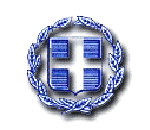 Δήμος Δράμας                                                                 Κριτήριο κατακύρωσης: χαμηλότερη τιμή                   Δ/νση Οικονομικών Υπηρεσιών                                           Τμήμα Προμηθειών                         «Προμήθεια υλικών για τις Ευρωεκλογές, Περιφερειακές, Δημοτικές και Τοπικές Εκλογές 2019»                ΕΝΤΥΠΟ ΟΙΚΟΝΟΜΙΚΗΣ ΠΡΟΣΦΟΡΑΣΤου   ________________________________________________Έδρα ________________________________________________Οδός _____________________________ Αριθμός ____________Τ.Κ._________Α.Φ.Μ._________________ΔΟΥ_______________Τηλέφωνο ______________________Φαξ:__________________E-mail: _______________________________________________Ολογράφως χωρίς Φ.Π.Α……………………….…………………………………………………………..…………………………………………………..………………………………………………………………Υπογραφή-ΣφραγίδαΠρομηθευτή ή νόμιμουΕκπροσώπου της ΕταιρείαςΔράμα     /    /2019ΤΜΗΜΑ Β1Τσουβάλια από πλαστική ύλη 70cm x 100cm4002Δεματικά (tie wraps) μήκους 20cm5003Λουκέτα για κάλπες 25 χιλιοστών 804Κόφτες35Ταινίες κολλητικές, φαρδιές, με μηχανισμό επικόλλησης, 3